FRACTION TEST					Name:_________________________________-_1) A salad contains beans and other vegetables. of the salad is beans.  of the beans are red beans.Calculate the fraction of the salad that is made of beans that are not red.2) In July, half of a travel agency’s customers were making their 2nd booking with the agency.Another third of the July customers had already booked at least twice with the agency.The rest of the bookings with the travel agency were first-time customers.What fraction of the July customers were first-time customers?3) Tami bought a box of apricots. Tami threw away  of the box of apricots because they were rotten. She gave away   of the box of apricots. What fraction of the box of apricots did Tami have left?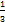 4) This table shows the numbers of boys, girls and the total number of students in each year level at Bayview College in 2005. (total of 950 students)(a) What fraction of all students are in Year 13(b) In Year 11,   of the students walk to school,  catch the bus, and the rest cycle to school.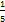 How many of the Year 11 students cycle to school?5) At the Olympic Games in Barcelona,  the medals won by New Zealand were bronze medals and  were silver medals. The rest were gold medals.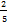 What fraction of the medals won by New Zealand at Barcelona were gold medals?6) Tara wants to invite a few friends to a party. She buys three Party Packs from Rainbow ChickenTakeaways.(a)  the chicken pieces are breasts,  are wings and the rest are legs.What fraction of the chicken pieces are legs?Y9Y10Y11Y12Y13TOTALBoys11012011570Girls12013512575Total23025524014580950